XX. ročníkFlorbalový turnaj
Středočeských základních školokres BenešovDne 22. listopadu 2022 se v Neveklově konal florbalový turnaj 4. a 5. tříd základních škol.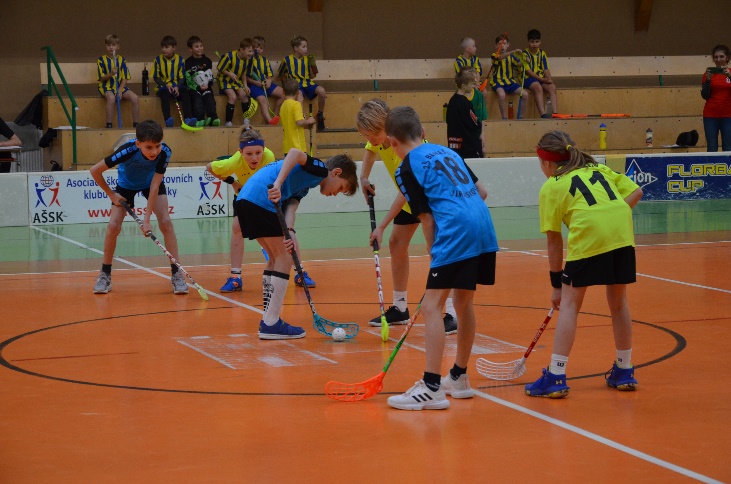 Do turnaje se přihlásilo sedm základních škol. Ve dvou skupinách se družstva nejprve rozehrála každé s každým. Na základě výsledků skupin pak byla družstva nasazena do PLAY OFF.Celkem bylo sehráno 24 utkání, 7 v  základních skupinách a 8 v PLAY OFF. Do finále se probojovaly týmy ZŠ Neveklov a ZŠ Dukelská.Pochvalu za podařený průběh turnaje zaslouží zejména studenti 3. ročníku Obchodní akademie Neveklov, oboru Sportovní management, kteří se podíleli na přípravě, organizaci, zpracování výsledků i dokumentaci turnaje.Organizační výbor vyhlašoval také individuální výkony hráčů.Nejlepším brankářem a zároveň hráčem se stal žák Vojtěch Veselý ze ZŠ Neveklov, nejlepším střelcem se stal žákMartin Dušek s 15 góly ze ZŠ Dukelská.Fotografie z turnaje najdete ve fotogalerii na http://www.oaneveklov.cz/Konečné pořadí turnaje1.	ZŠ Dukelská2.	ZŠ Neveklov
3.	ZŠ Jiráskova
4.	ZŠ Karlov
5.       ZŠ Postupice6.	ZŠ Vorlina7.	ZŠ NetvořiceSkupina AZŠ JiráskovaZŠ Na KarlověZŠ VorlinaZŠ PostupiceBodySkórePořadíZŠ Jiráskova2:36:04:362ZŠ Na Karlově3:21:13:271ZŠ Vorlina0:61:10:314ZŠ Postupice3:42:33:033Skupina BZŠ NeveklovZŠ DukelskáZŠ NetvořiceBodySkórePořadíZŠ Neveklov2:33:132ZŠ Dukelská3:25:161ZŠ Netvořice1:31:503Skupina o 5. až 7. místoZŠ NetvořiceZŠ PostupiceZŠ VorlinaBodySkórePořadíZŠ Netvořice1:42:213:67ZŠ Postupice4:12:066:15ZŠ Vorlina2:20:212:46